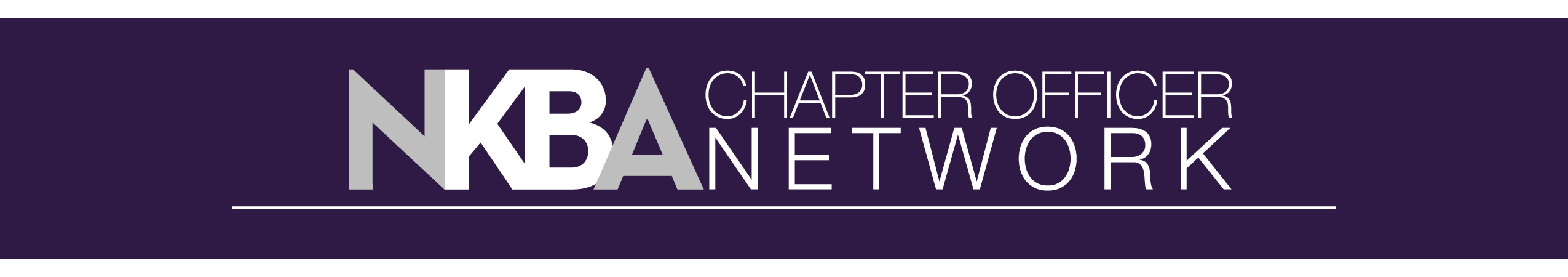 2019 Chapter Presentation Program SpeakersCurrent Speakers		Topics											TrackAdam Gibson, CMKBD		Professional Photographer: Be One or Hire One to Increase Sales				Sales & Marketing				Designing a Healthy Home (and we don’t mean emotionally)				Design & InspirationAndre Boykin			The Five C’s of Winning Posture								Business ManagementEliminating Team Dysfunction								Business Management				Capturing the Extraordinary									Business Management				Are You Transitioning or Transforming							Business Management				MisFit to RightFit: How to Ensure Maximum Performance					Business Management				Planning for Tomorrow’s Leaders Today							Business Management				Going Beyond Customer Satisfaction to Create Customer Advocates			Focus on the Customer					Leadership Strategies for Performance and Engagement					Business ManagementBridget Beuche		Finding Your Clients Individual Cook's Perspective Through Food and Design		Focus on the CustomerChristopher Grubb		Couples Retreat: Designing a Bathroom for Two through Successful Negotiations		Design & Inspiration				Luxury Appointments Elevate Bath Projects into Lucrative Profit Centers			Design & Inspiration					Designer Bath Secrets: Satisfying the Appetite for a Luxury Lifestyle			Design & Inspiration					Beyond the Surface: Which Surfacing Materials Add Texture, Drama and Luxury		Design & Inspiration				From Main Street to Rodeo Drive – What are the Enticing and Exquisite Elements		Design & Inspiration				The 5 P’s for Design Success									Design & Inspiration				Designers, Contractors and Architects: Creating Relationships and Partnerships		Design & Inspiration					Luxurious Baths and the New Norm								Design & InspirationDawn DeLuca, AKBD		What's New…What's Next									Design & Inspiration				Europe Exposed! Salone Del Mobile.Milano							Design & Inspiration					Designing & Building with Innovation in Mind						Design & Inspiration				Kitchens: Designing for Adaptable Design & Living in Place					Design & Inspiration				Home Technology, Automation & Connectivity: Solutions for Living in Place		Design & Inspiration	DeAnna Radaj			How Small Talk Leads to Big Talk								Sales & Marketing				Your Business’s Big Why: Why You Do What You Do						Sales & Marketing					Polish Your Presentation Skills to Shine							Business Management				Healthy Kitchen & Bathrooms for the Health of the Home and Family			Design & InspirationDenise Butchko		Closet Design Beyond Measure								Design & Inspiration				Beyond the Selfie: Leveraging Pics and Video for Increased Business			Sales & Marketing				Strategies for Executing Effective Social Media						Sales & Marketing				Increase Your Sales Through Showroom Marketing						Sales & Marketing				How to Use Email Marketing (Your Newsletter) to Get More Business			Sales & MarketingDoug Walter, AIA		Lighten Up: Creative Ways to Daylight your Kitchens & Baths				Design & Inspiration						Rewriting the Rules on Kitchen Lighting							Design & Inspiration				Lighting the Way to Improved Wellness at Home						Design & InspirationErik Listou, CLIPP, CAPS,	It Takes a Village – Creating Interprofessional Teams					Business Management  CAASH, CGR, CGP, CR,LDST	Creating Sales Opportunities through Better Communication & Body Language		Business ManagementFred Reikowsky		Managing Business Growth for Profitability and Sanity					Business Management				Help – I’m Too Busy, Overcoming the Tyranny of Busyness					Business ManagementGrace Jeffers			Man-Made Natural										Design & Inspiration				Global Forestry 101										Design & Inspiration				The Future of Materials									Design & InspirationJamie Gold, CKD, CAPS	The Wellness Market										Sales & MarketingJan Neiges, CKD		Selling to Design by NOT Designing to Sell							Sales & MarketingJanne Mahan			Full Steam Ahead in the American Kitchen							Sales & MarketingJeffrey Dross			How to Select Kitchen & Bath Lighting							Design & Inspiration				Light, Lighting and Health									Design & InspirationJennifer Gilmer, CKD		Holistic Kitchen Design									Design & InspirationJoe Cain			Sustainable Kitchen Design - What More Can We Do?					Design & InspirationJon Goldman			Taking Your Business to the Next Level							Business ManagementJonas Carnemark, CKD	Balancing Luxury and Budget									Design & InspirationKate Bailey			What’s Trending in Lighting									Design & InspirationKathryn Grube			Color's Impact on the 17 Elements + Principles of Design					Design & Inspiration				The Psychological and Physiological Effects of Color in Design				Design & Inspiration				An Exploration of 2019 Global Color Trends							Design & InspirationKelly Inglis			Healthy Lighting and How to Take Control							Design & Inspiration				Is This Enough Light? … The Most Commonly Asked Question!				Design & InspirationLauren Levant			Leveraging Artisan Work in Your Designs							Design & Inspiration				Designer Health: Meeting the Demands of Luxury and Lifestyle				Design & Inspiration	Liesbet Trappenburg		You Are Not Your Job! Preventing Burn Out to Create Work/Life Balance			Business Management				Intuitive Leadership & Decision Making							Business Management				Your 4-Word Business Plan:Rediscover Your Inspiration & Reinvent Your Business		Business ManagementLouie Delaware, CLIPP, 	Living in Place – The HOW-TO for Universal Design and Aging in Place			Design & Inspiration BSME, MBA, ACPC, CAPSMaria Stapperfenne, CMKBD	Communication Bling										Sales & Marketing				Designing for Independence and Dignity Without Talking About it				Design & InspirationPaula Kennedy, CMKBD	Ignite Creativity										Design & Inspiration				Micro Size Me: Downsizing is a New Reality							Design & Inspiration 					Spoiler Alert: Kitchen Waste Food								Design & Inspiration					Tech Meets My Parents – Smart Kitchen & Baths Aid Independent Living			Design & Inspiration	Peter Albanese, CKBD		From Measurements to Concept, How You Can Rise Above Your Peers			Design & InspirationRandy Krebs			The 2 Most Important People in Any Organization and the 6 Levels of Customer		Focus on the Customer				ServiceRebecca Sutton		Navigating Social Media and Creating Your Content Calendar				Sales & MarketingRene Clawson			Networking in Person and Digitally								Sales & MarketingRichard Landon, CMKBD	Wish List Lacks										Design & Inspiration				Space Therapy: Designing the "Feels Right" Kitchen						Design & Inspiration				Transform, Satisfy & Inspire									Design & InspirationRoseann Freitas		What is Net Profit and How Do I Make It							Business ManagementRoss Dunn			Maximizing SEO and Your Website								Sales & Marketing				How to Audit the Effectiveness of Your Online Presence					Sales & Marketing	Russ Greene			Outdoor Kitchen Design and Implementation						Design & InspirationRyan Herd			What “Smart” Technology Does My Customer Need as They Age in Place?			Design & Inspiration				“Smart” Technology for the Millennium through the Baby Boomer and Beyond		Design & Inspiration				Can My “Smart” Home be Hacked?								Design & InspirationScott Koehler			Smart Kitchen Design										Design & Inspiration				Mobile Apps for the Kitchen Business							Business Management				Augmented Reality in the Kitchen								Design & Inspiration	Steven Strauss, AKBD		Qualify More Effectively, Estimate Quickly, Get a Commitment Faster			Sales & Marketing				But We’ve Always Done it that Way Before							Sales & MarketingTamara Myers, CR, LEED AP	Creative Smallness:  Thinking Big About Smaller Spaces					Design & Inspiration				Adaptive ReUse: Transforming the Old into the New					Design & InspirationTammy MacKay		Lighting - A Designer's Perspective								Design & Inspiration				The Design Side of Lighting and Using it in an Unpredictable Fashion 			Design & Inspiration				Getting Lighting Built: A Designer’s Perspective						Design & InspirationVanessa Dekoekkoek		Blended Presentations: Capturing Creativity with Technology				Design & Inspiration